「書くこと」　　対象学年：第２・３学年１　次の会話について、例を参考にしながら、必要があれば（　）内の語を適切な形に変えたり、不足している語を補ったりして、それぞれ会話が成り立つように英文を完成させなさい。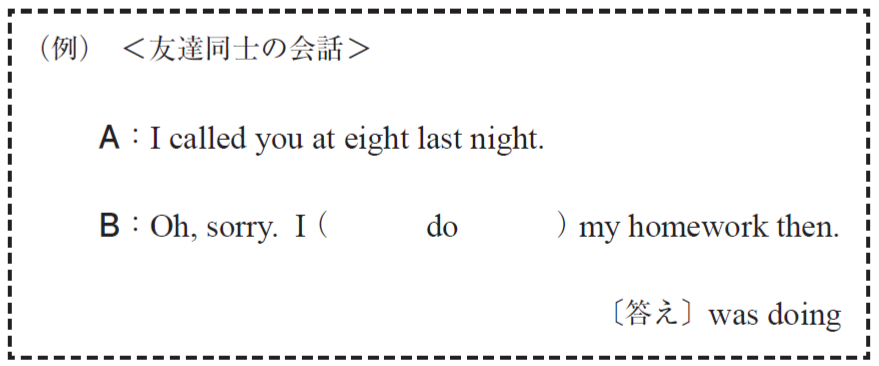 ＜生徒とその生徒の友達の母親との電話での会話＞A : Hello?B : Hello, Mrs. Green.  This is Tom.   May I speak to John, please?A : I’m sorry, he’s out.  Do you want him to call you back? B : No, it’s OK.   But (       leave       ) a message?A : Sure.B : Could you tell him to come to my house at ten? A : I see.  Your house at ten.B : Yes. Thank you, Mrs. Green.A : My pleasure. 解　　答　　類　　型解　　答　　類　　型正答１助動詞Canを用いて、「許可」を求めるCan Iを用いた疑問文を正確に書いているもの（正答例）can I leave◎２助動詞Canを用いて、「許可」を求めるCan Iを用いた疑問文を書いているが、大文字・小文字等の書き分けに誤りがあるもの（正答例）Can I leave〇３助動詞Canを用いて、「許可」を求めるCan Iを用いた疑問文を書いているが、誤りがあるもの（誤答例）Can I left, Can I leaving４助動詞Canを用いているが、「依頼」を示すCan youを用いた疑問文を書いているもの（誤答例）Can you leave５解答類型４までとは異なる疑問文を書いているもの６疑問文を書いていないもの99上記以外の解答０無回答